ИНСТРУКЦИЯ № 6 ВОДИТЕЛЮ ПЕРЕД ВЫЕЗДОМ НА МАРШРУТПеред выездом на линию:пройди предрейсовый медицинский осмотр:при получении путевой документации, предъяви свое удостоверение на право управления транспортным средством;убедись в полной технической исправности автомобиля (лично проверь действие крана экстренного открытия дверей и убедись в безотказной работе дверей автобуса);в рулевом управлении проверить: затяжку, величину люфта рулевого колеса, надежность крепления колонки рулевого колеса, картера рулевого механизма, шплинтовки мест соединения деталей;тормоза (ножной и ручной) должны быть исправны и отрегулированы. Подтекание жидкости из гидравлического привода или пропуск воздуха в тормозах с пневматическим приводом не допускается. Путь торможения автомобиля не должен превышать контрольного пути, установленного стандартом или техническими условиями завода-изготовителя для данной марки автомобиля;в системе проверяется работоспособность фар, подфарников, заднего света и стоп-сигнала;в системе подачи топлива, смазки и охлаждения нужно проверить, нет ли подтекания бензина, масла, воды, а в системе зажигания – плотность и чистоту контактов;в ходовой части следует обратить особое внимание на правильную регулировку подшипников колес, надежность шплинтовки гаек ступиц колес, прочность крепления колес и состояние дисков, состояние рессор, а также на состояние шин и величину давления в них;следует убедиться, чтобы включение передач производилосьбез затруднений и шума, не было самопроизвольного включения передач и пробуксовывания сцепления;при изменении условий работы на обслуживаемом тобой маршруте, объекте или при переходе на другой маршрут, водитель получил соответствующий инструктаж у диспетчера своего предприятия или начальника автовокзала (автостанции).Водитель не имеет права выезжать в рейс, если его отдых между сменами был короче удвоенной продолжительности работы в предыдущей смене.На маршруте:следуй только по указанному маршруту;соблюдай расписание и график движения;соблюдай установленные нормы вместимости автобуса: на городских и пригородных маршрутах – понедельно допускаемой вместимости, на междугородных маршрутах и в горной местности – по количеству мест для сидения; в случае переполнения автобуса – не начинай движения, пока не высадишь лишних пассажиров:начинай движение и двигай только с закрытыми дверями автомобиля, кроме предусмотренных случаев движения с открытыми дверями (по ледовым переправам);избегай резких маневров, плавно трогайся с места т также плавно тормози, увеличивай и замедляй скорости движения постепенно, не делай крутых поворотов, это исключит опасность травмирования пассажиров:поддерживай скорость движения в соответствии с графиком, установленным расписанием движения, а также с учетом дорожных и погодных условий;при возникновении неисправности автомобиля, угрожающей безопасности движения, прими меры к ее устранению, а если это невозможно – вызови техническую помощь;во время движения не отвлекайся от управления автомобилем, не вступай в разговоры с пассажирами (не продавай абонементные талоны), не оставляй рабочее место до полной остановки автомобиля;при вынужденной остановке убедись, что автомобиль находится в безопасности и не создает помех для других транспортных средств, останови двигатель, затормози автомобиль стояночным тормозом, включи низшую передачу, а в горных условиях, кроме того, подложи под колеса подкладки (лучше – клиновидные);на спускай не разобщай трансмиссию от двигателя, перед затяжными спусками и подъемами остановись для проверки действия, тормозов:при ослеплении светом встречного автомобиля и потере видимости, не меняя полосы движения, немедленно снизь скорость и остановись;в случае дорожно-транспортного происшествия окажи помощь пострадавшим и как можно скорее сообщи о случившемся на свое предприятие и в милицию;выполняй указания линейного контролера, милиции, по требованию останови автомобиль и предъяви путевую документацию (билетно-учетный лист и др.), соблюдая правила остановки:если при работе на междугородном маршруте в ночное время наступает дремотное состояние, остановись, выйди из автомобиля, разомнись, проделай несколько физических упражнений;при движении не пользуйся разгон-накатом, не отсоединяй двигатель от трансмиссии, за исключением случаев подъезда к намеченной остановке при скорости движения не более 40 км-ч;проезжая мимо остановок общего транспорта и пешеходных переходов, водитель должен двигаться со скоростью, обеспечивающей безопасность движения или остановиться, чтобы пропустить пешеходов, вступивших на переход:сразу же по прибытии на объект, автовокзал (автостанцию) и автопредприятие отметить у диспетчера фактическое время прибытия и сообщи ему об условиях движения на маршруте, на погрузочно-разгрузочных площадках..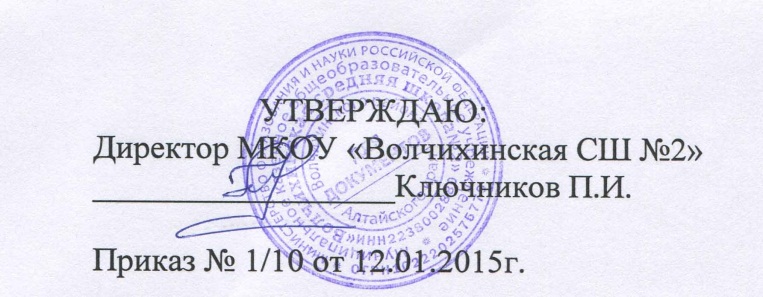 